Onlinerecherche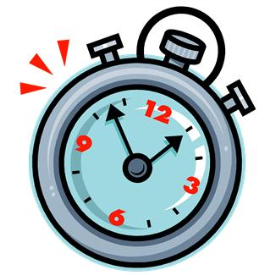 Ziel = In einer für uns akzeptablen Zeit  wertvolle Informationen aus dem Internet-Meer fischen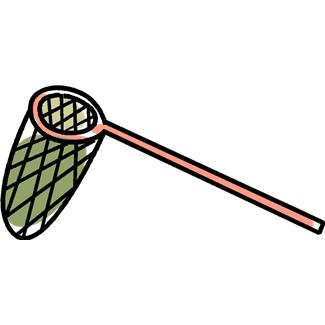 Daher unbedingt Zeitlimits setzen! z.B. 1/2h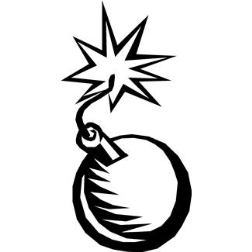 Du hast schon eine zündende Idee. Dann probiere diese Seiten.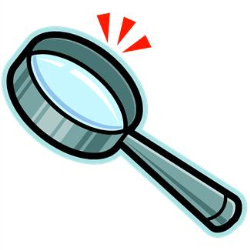 SuchmaschinenDie wohl bekannteste Suchmaschine ist GOOGLE: http://www.google.atSie deckt ungefähr 8 Milliarden Seiten ab. 30 Milliarden Seiten erreichst du mit Google NICHT! Je mehr Links auf eine Seite verweisen, desto weiter vorne findest du sie in der Google-Ergebnis-Liste, das heißt allerdings nicht, dass das erste Suchergebnis das qualitativ beste oder passendste für deine Zwecke ist. Nur 11% der Sucher schauen weiter als auf die 3. Seite der Suchergebnisse. Das ist natürlich von großer Relevanz für Firmen. Daher wird die Reihung auch finanziell beeinflusst.Versuch mal andere Suchmaschinen:http://at.search.yahoo.com/ http://www.bing.com/?cc=de  Die richtigen Suchbegriffe:Die Suchmaschine durchforstet Online-Artikel nach den Wörtern, die du eingegeben hast. Damit deine Trefferquote steigt, überleg dir vor deiner Recherche, welche verwandten Wörter es zu deinen Begriffen gibt.z.B. : keltisch : heidnisch - germanisch
Computerbildschirm : Monitor – Screen – Display
Rechtsradikale : Antisemiten – Nazis Du findest keine? Im Internet gibt es Synonymwörterbücher und Online Thesauri. Probier sie aus!für Deutsch: http://www.openthesaurus.de/ http://www.semager.de/keywords/?lang=de http://www.wortwolke.de/ http://www.wie-sagt-man-noch.de/    für Englisch:
http://thesaurus.com 
www.synonym.com 
Die Booleschen Operatoren UND, ODER, *, „“  ? Mit Hilfe der Booleschen Operatoren (UND, ODER, NICHT bzw. AND, OR, NOT) kannst du die Suche einschränken.UND – Du suchst nach Dokumenten in denen ALLE Suchbegriffe vorkommenODER – Du suchst nach Dokumenten, in denen ZUMINDEST EIN Suchbegriff vorkommt.NICHT -  Mit NICHT oder dem Minus-Zeichen schließt du  Dokumente aus, die diesen Begriff enthalten. z.B. Suchbegriff: Beere NICHT Erdbeere; oder: Beere  –Erdbeere (wichtig: ein Leerzeichen vor dem Minus)PHRASEN-Suche mit „“: Anführungsstriche verwenden, wenn du den exakten Satz oder eine bestimmte Phrase suchst. z.B. „Terroranschläge vom 11. September“WILDCARD-Suche mit  ?: Für die Suche nach Begriffen mit unterschiedlichen Schreibweisen geeignet. z.B. Mar?us such nach ‚Markus‘ und ‚Marcus‘TRUNKIERUNG mit *: gut für die Suche nach Mehrzahlformen, oder Hauptwörtern in verschiedenen Fällen, sowie für zusammengesetzte Hauptwörter: z.B. Segelboot* findet Segelboote, Segelbooten, Segelbootausflug, usw. Es gibt noch eine Lösung ohne UND ? ODER * NICHT „“: 
die ERWEITERTE SUCHE unter www.google.at/advanced_search Vertrauenswürdige QUELLEN?Woher weißt du, dass die Seiten, die du gefunden hast Qualität bietet?
Diese Fragen solltest du dir stellen:Was sagt dein HAUSVERSTAND zu dem, was auf der Seite steht? Plausibel? Unwahrscheinlich? Viele Rechtschreib- und Grammatikfehler? Mieses Design? Fragwürdige Arten der Werbung? Such weiter!Wer ist der Betreiber der Seite?  Sieh im IMPRESSUM oder Seiten wie ‚Über uns‘ nach.

Ist es eine vom Land geförderte, unabhängige Forschungseinrichtung, ein Museum, eine Regierungsinstitution (‚.gov‘‚.gv.at‘), eine Universität oder Bildungseinrichtung (‚ac.at‘ ‚.edu‘)? Achtung: „Institut für…“ darf sich jeder nennen! Domains wie‚.com‘ ‚.org‘ ‚.net‘ kann jeder erwerben!

Ist es eine Firma, eine Privatperson, ein Experte, eine Expertin, im Auftrag einer Firma, die ein Produkt verkaufen möchte, die Lobbying in einer Sache betreibt, oder die dich zu einem Vereinsbeitritt bewegen möchte? Welche Absicht steckt also hinter der Seite? VORSICHT!

Wenn du Angaben zum Autor, zur Autorin, findest, dann such nach weiteren Publikationen des Verfassers. Das verschafft dir ein besseres Bild von deinem Experten. 
Wenn du keine Angaben zu den Betreibern der Seite, bzw. zu den AutorInnen der Texte findest, ist das sehr fragwürdig. Finger weg!
Gibt es Quellenangaben, Expertennamen zu den Informationen auf der Seite, oder wird einfach etwas behauptet?Wie alt ist die Homepage? Wann wurde sie das letzte Mal gewartet?Informationen verwalten - Lesezeichen setzen (Bookmarking)Du hast bei deinen Recherchen eine tolle Seite gefunden.Du willst sie ein anderes Mal schnell wiederfinden? Dann…

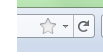 => Setz ein Lesezeichen.=> Lege Ordner für verschiedene Themen, Unterthemen an und lege in ihnen die Lesezeichen ab.Bedenke: Das Internet ist schnelllebig und deine Informationen sind vielleicht einen Woche später nicht mehr da.Darum: Speichere deine Quellen auf deiner Festplatte (und auf einer zweiten!).Drucke ganz Wichtiges aus und archiviere es in einem Ordner.Lege eine Datei in einem Textverarbeitungsprogramm an. Kopiere Textteile aus dem Internet in die Datei + den Link + das Datum, an dem du diese Information gefunden hast. So findest du Spannendes schnell wieder.Notiere die Quellenangaben, damit du deine Informationen bei der Arbeit zitieren kannst.  Das funktioniert so:Familienname des Autors, Vorname (Erscheinungsjahr/ Wann wurde der Text ins Netz gestellt): „Titel des Artikels“. URL: http://... [Stand: Datum, an dem du die Seite aufgerufen hast.]Wenn du den Namen des Autors nicht findest, dann schreib anstatt des Namens die Institution, z.B. Encyclopedia Britannica, Robert Koch Institut, Physikalisch-Technische Bundesanstalt.Bilder-SucheEine (vor)wissenschaftliche Arbeit enthält selten bis nie Bilder, außer sie beschäftigt sich mit z.B. Kunstwerken, oder Fotos dienen der Dokumentation eines Experiments. Solltest du dennoch Bilder suchen, z.B. für die Präsentation, dann versuch mal:Google Bildersuche: http://images.google.at/ Wie bei der Web-Seiten-Suche gibt es auch hier eine Erweiterte Such-Funktion. Hier solltest du unter „Nutzungsrechte“ unbedingt die Option „Kostenlos zu nutzen und weiterzugeben“ wählen. Flickr: http://www.flickr.com  Unter „Entdecken“ > „Die Commons“ wählen und suchen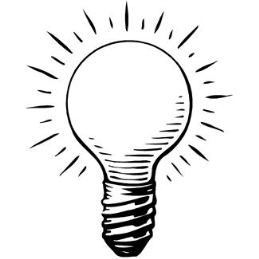 Noch keine Idee für ein Thema? Also dann:  Inspiration, bitte! Webkataloge (Directories)Die Inhalte von Webkatalogen werden von einem Redaktionsteam geprüft und dann Kategorien (z.B. Computer, Gesellschaft, Gesundheit, Wissen, Wissenschaft, usw.) zugeordnet. 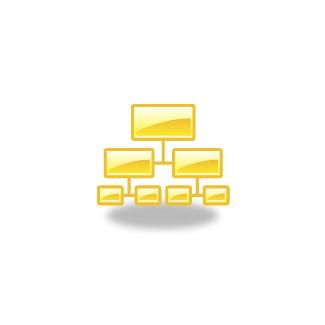 Vorteile:
* weniger Spam (= Müll , Werbung, wertlose Seiten)
* Du kannst dich in ein Thema Schritt für Schritt reinklicken. 
z.B. Wissenschaft=> Umweltwissenschaften => Elektromagnetische Felder =>…Nachteil: weniger unterschiedliche Quellen als bei Suchmaschinen http://www.allesklar.de/ http://www.suchlexikon.de/ http://www.sharelook.de/ http://dir.web.de/ http://www.dmoz.org/ Es gibt neben diesen allgemeinen Verzeichnissen auch Nischen-Kataloge.Die findest du mit Hilfe einer Suchmaschine, indem du eingibst:  THEMA + directory (oder statt „directory“ : „Verzeichnis“, „Liste“, „Katalog“)( z.B. baseball + directory)Quellen:Buzinkay, Mark (2011): Recherche für vorwissenschaftliches Arbeiten. Skriptum zum Learn More SeminarWormer, Holger/ Dietz, Michael (2011): Endlich Mitwisser! Die allerbesten Fragen – beantwortet von Professor Holger. Köln: Kiepenheuer& WitschBabonich, Eva/Bischof, Barbara (2010): „Infosurfing -OÖLB Info-Plattform für junge WissenschaftlerInnen“. URL: http://infosurfing.jimdo.com [Stand:20.8.2011]Themenpool:Die Bedeutung von Biokraftstoffen aus der Sicht der Firma XY, Verkehrsclubs und AutofahrerInnen in LinzGründe für Erfolg und Misserfolg von Fitnesscentern am Beispiel der Ketten „Happy Fit“ und „Holmes Place“ in LinzStorytelling as a way of educating teenagersAuswirkungen des Klimawandels auf den Wintertourismus in XXX und mögliche AlternativenVergleich verschiedener Nachhilfeangebote in LinzSpielplatzentwicklungsplan der Stadt LinzDie Auswirkungen des Kraftwerks XY auf den Fischbestand in der DonauWandertourismus auf dem Jakobsweg am Beispiel XXAuswirkungen terroristischer Bedrohungen auf den Betrieb des Flughafen Linz-Hörsching im Jahr 2012Vergleich der Unterrichtsbedingungen zur Zeit Maria Theresias und heuteEvaluierung der Angebote für sehbehinderte Kinder im Alter von 6 – 10 Jahren in Urfahr-UmgebungDie Ähnlichkeit von Schwarmverhalten bei Tieren und Massenpanik bei MenschenDiskriminierung von Mikroorganismen mittels DielektrophoreseUntersuchung von Mikroplastik in der Donau mittels Manta-TrawlThe history of guerilla gardening and a case study in the city of XXXDie Verwendung englischer Begriffe im Morgenwecker auf Ö3  in einer WocheDie stereotypisierende Darstellung  von ……im  Werk von…..Das Verhalten von Diclofenac (Schmerzmittel) im Abwasser am Beispiel von XXDie Verbreitung von Schilfeulen in einem strukturreichen LebensraumTechnische Kommunikationsunterstützung für taubblinde MenschenEine Untersuchung zur Bedeutung der Erdnuss im amerikanischen ComicVerständlichkeit von medizinischen Packungsbeilagen am Beispiel von…Fußball als Mittel der Entwicklungspolitik in GhanaVererbbarkeit der Grundmuster der FingerabdrückeDer Regenbogen aus dem Computer – Regenbogensimulation mit Hilfe von SoftwareDer Abbremsvorgang von Antiprotonen zur Herstellung von AntiwasserstoffTrendsport Aquacycling – Untersuchung zur KundenzufriedenheitPflanzenwachstum unter zukünftigen Bedingungen am Beispiel der FarneDie Wasserqualität bei uns an der Schule und ihre VerbesserungsmöglichkeitenIm Onlinerecherche Skript findest du:Seiten auf denen du deine Suche starten kannst         Seite 1-2Tipps zu Suchmaschinen und Suchbegriffen                Seite 2-4Infos zu vertrauenswürdigen Quellen                            Seite 4Wichtiges zur Verwaltung und zum Zitieren von 
Internetquellen                                                                    Seite 5Bildersuchseiten                                                                  Seite 5Seiten zur Inspiration                                                          Seite 6-7einen Themenpool                                                              Seite 8        Im Onlinerecherche Skript findest du:Seiten auf denen du deine Suche starten kannst         Seite 1-2Tipps zu Suchmaschinen und Suchbegriffen                Seite 2-4Infos zu vertrauenswürdigen Quellen                            Seite 4Wichtiges zur Verwaltung und zum Zitieren von 
Internetquellen                                                                    Seite 5Bildersuchseiten                                                                  Seite 5Seiten zur Inspiration                                                          Seite 6-7einen Themenpool                                                              Seite 8        Im Onlinerecherche Skript findest du:Seiten auf denen du deine Suche starten kannst         Seite 1-2Tipps zu Suchmaschinen und Suchbegriffen                Seite 2-4Infos zu vertrauenswürdigen Quellen                            Seite 4Wichtiges zur Verwaltung und zum Zitieren von 
Internetquellen                                                                    Seite 5Bildersuchseiten                                                                  Seite 5Seiten zur Inspiration                                                          Seite 6-7einen Themenpool                                                              Seite 8        ZIELE:     DAS KANN ICH/ DAS HABE ICH GEMACHT:JANOCH NICHT*  auf www.fadi.at  - Schülerservice 
VWA Dateien finden und durchsehen* aus einem Thema Suchbegriffe ableiten, Synonyme findenNimm dein (mögliches) VWA-Thema, oder ein Thema aus dem Themenpool. Wie lautet es? Nach welchen Schlüsselwörtern möchtest du suchen?Welche Synonyme gibt es dazu?
Verwende ein Online-Synonymwörterbuch.
* verschiedene Startseiten für die Recherche besucht und die für mich besten ausgewählt* einfache und erweiterte Suche durchführen* mit Boolschen Operatoren arbeiten* brauchbare Information verwalten (Lesezeichen, - ordner anlegen) und zitieren* Qualität von  Internetquelle beurteilen* verschiedene Präsentationsmethoden evaluiert
besuche www.ted.com –Talks – wähle 3 bis 6 Min. Reden. Was ist gut/ schlecht an den einzelnen Reden. Welche Techniken würdest du gerne für deine Präsentation nutzen: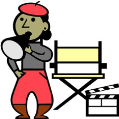 www.amazon.dewww.amazon.comAmazon ist ein guter Ort, um Fachliteratur zu deinen Stichworten zu finden.Mit der Option „Blick ins Buch“ oder „Look inside“ kannst du in manche Bücher hineinschauen, das Inhaltsverzeichnis ansehen und ein paar Kapitel lesen.Außerdem erscheint sobald du ein Produkt ausgesucht hast, eine Reihe von Büchern mit ähnlichen Themen. Natürlich kannst du auch die Kundenrezensionen lesen und dir so ein Bild vom Inhalt machen.Wenn du hier ein interessantes Buch findest, musst du es nicht gleich kaufen. Schau zuerst bei den Linzer Bibliotheken nach, ob du es entlehnen kannst.http://www.jku.at/UB/content (Unibibliothek)www.landesbibliothek.atAmazon ist ein guter Ort, um Fachliteratur zu deinen Stichworten zu finden.Mit der Option „Blick ins Buch“ oder „Look inside“ kannst du in manche Bücher hineinschauen, das Inhaltsverzeichnis ansehen und ein paar Kapitel lesen.Außerdem erscheint sobald du ein Produkt ausgesucht hast, eine Reihe von Büchern mit ähnlichen Themen. Natürlich kannst du auch die Kundenrezensionen lesen und dir so ein Bild vom Inhalt machen.Wenn du hier ein interessantes Buch findest, musst du es nicht gleich kaufen. Schau zuerst bei den Linzer Bibliotheken nach, ob du es entlehnen kannst.http://de.wikipedia.org (deutsche Version)http://en.wikipedia.org (englische Version)Wikipedia ist eine Online-Enzyklopädie. Wikipedia Artikel können von jedem Nutzer, egal ob Experte oder nicht, bearbeitet und verändert werden. Daher ist die Wissenschaftlichkeit der Artikel manchmal nicht gegeben. Wikipedia Artikel können auf alle Fälle ein guter Startpunkt für deine weitere Recherche sein. Sie bieten einen Überblick zu einem Thema und jede Menge Links zu anderen Seiten, die dich bei deiner Suche weiterbringen können.www.idw-online.deDas ist das Archiv des „Informationsdienstes Wissenschaft“. Mehrere 100 Forschungseinrichtungen, Universitäten und Hochschulen haben hier Informationen aus allen Bereichen der Wissenschaft ins Netz gestellt. Diese sind als Pressemitteilungen für Journalisten gedacht und daher knapp und verständlich! Hier findest du sehr wahrscheinlich Experten, die zu deinen Stichworten etwas Tolles herausgefunden haben.www.eurekalert.orgist ungefähr das Gleiche wie der IDW (siehe oben) für die USA, DAS Land der Forschung und der Wissenschaft -  natürlich auf Englisch.http://epub.oeaw.ac.at/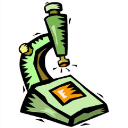 Das digitale Publikationsportal der Österreichischen Akademie der Wissenschaften. Hier findest du Veröffentlichungen aus den Fachbereichen: Ägyptologie, Alte Geschichte, Asienforschung, Biowissenschaften, Byzantinistik, Geographie, Klassische Archäologie, Klassische Philologie, Kunstgeschichte, Mathematik, Physik und Weltraumforschung, Mittelalter, Naturwissenschaften, Neuere Geschichte, Numismatik, Orientalistik, Philosophie und Pädagogik, Quartärforschung, Rechtswissenschaften, Slawistik, Sozialanthropologie, Sozial- und Wirtschaftswissenschaften, Sprach- und Literaturwissenschaften, Stadt- und Regionalforschung, Theaterwissenschaften www.mediathek.atDie österr. Mediathek bietet vieles zu Geschichte und Politik, z.B.Originalton  von Kaiser Franz Joseph bis jetztÖ1 Mittagsjournal seit 1967andere Radiosendungen ab 50er/60er JahrenEinfache Recherchegeht auch über Google: z.B: Namen eines Politikers + mediathek => Lösungwww.doew.at Dokumentationsarchiv des österr. WiderstandesPersonendatenbank mit 100.000 Opfern des Holocaust  (sehr gut durchsuchbar)Oral History- DokumenteOnlinebibliothek (Daten downloadbarhttp://www.openscience.or.at/#!/schulcorner/gen-und-genomforschung/wie-man-dna-aus-obst-und-gemse-isoliertOpen Science – Infos zu Themen rund um die Molekularbiologie
http://www.base-search.net/index.php?i=b http://scholar.google.de/ http://www.opendoar.org/search.php http://www.jstor.comSuchmaschinen für wissenschaftliche Texte, von denen du viele gratis downloaden kannst. Los geht’s!http://www.ahs-vwa.at/mod/data/view.php?d=2&perpage=100&search=&sort=29&order=ASC&advanced=1&f_39=Wissenschaftliche+Arbeitsweisen+%28Methoden%29 Hier findest du Anleitungen zum Erstellen von Fragebögen für Umfragen, zur Durchführung von Experimenten, Beobachtungen, zum Erstellen von Foto – und Filmdokumenten für deine VWAStatistiken, Fakten und DatenFolgende Webseiten bieten verlässliche Daten und Statistiken:Statistik Austria: www.statistik.at UN Data: http://data.un.org EU Statistik: http://europa.eu/documentation/statistics-polls/index_de.htmReal Time World Statistics: www.worldometers.infoNationmaster: www.nationmaster.com  bietet Vergleichsmöglichkeit von zwei Ländern
CIA World Factbook:  https://www.cia.gov/library/publications/the-world-factbook/geos/up.htmlPew Internet and American Life Project: www.pewinternet.org The Pew Internet & American Life Project studies the social impact of the internet, focusing on topics including health, teens, and broadband.www.youngscience.at/themenplattform Young ScienceWissenschafterInnen veröffentlichen woran sie gerade arbeiten. Schreiben Exposés, die Inspiration für 5-10  VWA Themen enthalten, machen Literaturvorschläge, die für Jugendliche passen.Es besteht:
*  die Möglichkeit die WissenschafterInnen davon zu informieren, dass man zu ihrem Thema schreibt. 10% bieten sogar Unterstützung an!
* die Möglichkeit die eigene Arbeit hochzuladen – IST ABER KEINE VERPFLICHTUNG!http://www.literacy.at/index.php?id=413&no_cache=1 VWA – Partnerinstitutionen in ganz Ö, Suchbar nach z.B. Region. Hier kannst du nachsehen, ob es in deiner Nähe Institutionen gibt, die mit SchülerInnen zusammenarbeiten wollen.www.mediathek.at/unterrichtsmaterialienDie Österreichische Mediathek bietet Originalton Dokumente von Kaiser Franz Joseph bis jetzt.Sie hat auch Materialsammlungen zu 15 großen oberstufenrelevanten Themen gesammelt. www.ted.comTED-Talks bietet 3- bis 18-minütige Videos von  unterhaltsamen und informativen Reden anerkannter Experten zu aktuellen Themen aus den Bereichen Technology, Entertainment, Design, Business, Science, und  Global Issues. Vielleicht ist ja ein Experte oder ein Thema für dich dabei! (Englisch)www.wissenschaft.deLatest News in den Bereichen Weltraum, Medizin, Naturwissenschaften, Technik und Umwelt, Geowissenschaften, Kulturwissenschaftenwww.spektrumdirekt.de Magazin „Spektrum der Wissenschaft“ – Onlinewww.gehirn-und-geist.de Magazin zu Psychologie, Hirnforschung, Pädagogik – Onlinehttp://freedocumentaries.org gratis Dokus zu gesellschaftskritischen Themen (Politik, Menschenrechte, Frauenrechte, Tierrechte, Krieg, Gesundheit, Globalisierung, Medien, Banken, usw.)http://skeptoid.comSkeptoid is a weekly science podcast dedicated to furthering knowledge by blasting away the widespread pseudosciences that infect popular culture, and replacing them with way cooler reality. Each weekly episode focuses on a single phenomenon — an urban legend, a paranormal claim, alternative therapy, or something just plain stupid — that you've heard of, and that you probably believe in. Skeptoid attempts to expose the folly of belief in non-evidence based phenomena, and more importantly, explains the factual scientific reality.http://www.arte.tv/sites/webdocs/?lang=de Der deutsch-französische TV Sender ARTE entwickelt Web-Dokus,Web-Reportage, Web-Fiktionen zu unterschiedlichsten Themen. Vielleicht ist eine Idee für dich dabei. www.bbc.co.ukDie Homepage der BBC ist ein Quelle für vielfältige Informationen zu Themen wie Science, Health, History, Nature (auf Englisch)